Guía de trabajo autónomo (plantilla)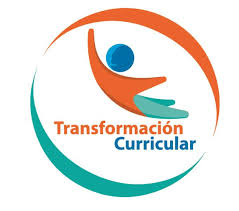 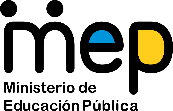 El trabajo autónomo es la capacidad de realizar tareas por nosotros mismos, sin necesidad de que nuestros/as docentes estén presentes. 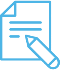 Me preparo para hacer la guía Pautas que debo verificar antes de iniciar mi trabajo.Apropiación de conocimientos, prácticas y actitudes que permitan enfrentar las emergencias.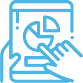 Voy a recordar lo aprendido y/ o aprender. 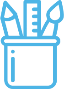  Pongo en práctica lo aprendidoEjemplo de matriz de autorregulación y evaluación que puede incluir en la guía de trabajo autónomo: (la matriz de niveles de logro las debe elaborar cada docente según el aprendizaje esperado)Anexo 1Cuando llames al 9-1-1El  9-1-1 utiliza  protocolos como sistemas de trabajo, establecidos tras un estudio de las diferentes situaciones de urgencia que puedan darse, y que han de seguirse de manera puntual y ordenada, para asegurar así  el poder detener la situación de peligro o el cese de los daños en el menor tiempo y de la manera más efectiva posible.9-1-1 » Cómo funciona » Proceso de la llamada de emergenciaCuando usted llama al 9-1-1 el operador/a recopila la información que requiere y la envía en forma inmediata a las instituciones de respuesta para el envío de los recursos que atenderán su solicitud de ayuda.¿QUÉ PREGUNTAS DEBO RESPONDER CUANDO LLAMO AL 9-1-1?¿Qué sucede, cual es la emergencia?Se necesita saber la naturaleza de la emergencia (lo qué sucede en el momento), brindar información como: la descripción de las personas, los vehículos que intervienen, las armas que hubiera, hace cuánto tiempo ocurrió el incidente, incendio, accidente de tránsito, etc.¿Dónde sucede la emergencia?Es necesario proporcionar una dirección lo más exacta del sitio donde está ocurriendo la emergencia, utilizando, idealmente provincia, cantón y distrito, puntos de referencia o nombres de lugares (por ejemplo: calles, avenidas, puntos cardinales, centros comerciales, parques, Iglesias, escuelas, hoteles, etc.), esto para que las unidades de ayuda puedan llegar lo antes posible.Indicar nombre y número de teléfono del que llamaSe solicita este dato para comprobar la veracidad de la llamada sin embargo no es obligatorio brindarlo Esto también nos ayuda, porque en caso de perder la comunicación, podemos devolver la llamada y así brindar un mejor servicio. Qué hacer cuando llama al 9-1-1!Guarde la calma y hable con claridad.Esté preparado para responder dónde, qué, cuándo, quién y cómo.Deje que el operador le formule las preguntas, luego contéstelas.Permanezca en línea hasta que el operador le informe que puede colgar.El 9-1-1 atiende solo situaciones de emergencia en donde se presenten circunstancias con amenaza seria a la vida o propiedad de las personas, coordinando únicamente con las instituciones adscritas, (Bomberos, Policía y Cruz Roja)  Cualquier otra Institución que no esté adscrita, deberá ser contactada por la persona interesada de forma directa, ya que el 9-1-1 no puede fungir como intermediario en situaciones que no sean de emergencia. Todas las llamadas son grabadas para seguridad del usuario y son confidenciales. Ayúdanos a ayudarte, todo lo que preguntamos durante la llamada, es para brindar el mejor servicio y así cumplir con las necesidades de los usuarios, colabore con el Operador, no le cuestione las preguntas que realiza.Autor. Emergencias 9-1-1Fecha de publicación.29 de abril de 2020Título del video. Preguntas del 9-1-1Recuperado de http://www.911.go.cr/preguntas-frecuentes/PrácticaLea el siguiente la siguiente historia:Marcos, Luís, María y Julia se encontraban en la casa de Luis, preparando una tarea, en el hermoso patio la casa de Luis.La casa se encuentra en Barrio San Cayetano a 200 metros sur de la  Delegación de Policía. Marcos se subió a un árbol de mandarinas muy alto, mientras Luís, Julia y María, seguían trabajando en la tarea para la siguiente semana.Marcos estaba llegando a lo más alto del árbol, y de pronto se escuchó un fuerte crujido, la rama donde Marcos estaba sujeto se quiebra y Marcos cae al suelo de una gran altura.Los chicos corren a ayudar a Marcos, que se encuentra en el suelo muy golpeado.Marcos escucha a sus amigos, pero no puede contestarles, ni moverse. Solo se acuerda que se había subido al árbol.María le dice a Luis que Marcos está muy golpeado " Marcos abre los ojos pero por el golpe le cuesta respirar” Julia decide llamar al 9-1-1.Conteste cada una de las preguntas que el 9-1-1 le hará a Julia, según la lectura del inicio. ¿Qué sucede, cual es la emergencia?¿Dónde sucede la emergencia?Indicar nombre y número de teléfono del que llamaAnexo 3En estos videos encontraras información importante, de cómo protegerte y como se tramite y cómo prevenir el  COVID-19.“Compártelo con tu familia”Autor. Centers for Disease Control and Prevention (CDC)Fecha de publicación.09 de marzo de 2020Título del video. Lo que necesitas saber acerca del lavado de manos.Recuperado de https://www.youtube.com/watch?v=d6GqqqSC4Zw“No salgas de casa, lávate las manos y no te toques la cara.”Centro Educativo: Educador/a: Nivel: Octavo Asignatura: Educación para el Hogar Materiales o recursos que voy a necesitar El educador/a sugiere: Materiales generales como cuaderno, borrador, lápiz o lápices de color, etc.O materiales que se pueden encontrar en su casa como periódicos y revistasIncluye los recursos a utilizar en la guía o como ficha aparte o lecturas.Condiciones que debe tener el lugar donde voy a trabajar Un lugar fresco y cómodo donde pueda conversar en familia. Internet no indispensable.Tiempo en que se espera que realice la guía El tiempo estimado tres horasIndicaciones El tema de esta semana es referente: Apropiación de conocimientos, prácticas y actitudes que permitan enfrentar las emergencias.Se agrega un texto,  y una práctica para que reforcemos el tema.Como puede mejorar su comunicación con el  9-1-1en caso de emergencia Al final te dejo una sencilla práctica,Comparta lo aprendido con su familia,Por ultimo te dejo información sobre la importancia del lavado de manos para evitar el Covid -19Actividades para retomar o introducir el nuevo conocimiento.Iniciamos esta semana con el uso de protocolos que pueden marcar la diferencia entre la vida y la muerte de nuestros seres queridos y la propia.El  uso del correctamente del  9-1-1, en una emergencia Anexo 1 Lea esta información y compártala con su familia (abuelitos, papá o mamá y hermanos). Te dejo una práctica para que refuerces el tema con tu familiaEn el Anexo 2 encontraras un Video que te ayudara a reforzar mejorar el lavado de manos para evitar el Covid-19Indicaciones En el Anexo 1,  encontraras una lectura sobre las preguntas que te hacen en el 9.1-1, en caso de que se te presente una emergencia y debas llamar, busca en el diccionario palabras que no entiendas su significado con esta lectura te enseñare la importancia de llamar al 9-1-1. También una pequeña práctica para que compartas con tu familia.En el Anexo 2, si cuentas con internet te dejo un Link con el video, para que veas la importancia de lavarte las manos.Si no comprendes algún paso de los anteriores, podemos comunicarnos. Reviso si realicé todo lo solicitado o me faltó hacer alguna actividad.Indicaciones o preguntas o matrices para auto regularse y evaluarsePromueva  la autorregulación en las actividades, a través de escribir pautas que se realizan durante el proceso, por  ejemplo: Leer las indicaciones y las tareas solicitadas.Subrayar las palabras que no conoce y buscar su significado.Sugerir “devolverse” a alguna indicación en caso de no haber comprendido qué hacer. Reviso si realicé todo lo solicitado o me faltó hacer alguna actividadGenere reflexión sobre lo realizado a través de plantear preguntas como: ¿Qué sabía antes de estos temas y qué sé ahora?¿Qué puedo mejorar de mi trabajo?¿Cómo le puedo explicar a otra persona lo que aprendí?¿Cómo evidencio la evaluación formativa?Con el objetivo de registrar la participación y el avance, cada estudiante elaborará un portafolio de evidencias donde consten aprendizajes adquiridos de las asignaturas que la persona estudiante considere registrar, así como su vivencia y sentimientos en torno a su familia, sus docentes, compañeros y compañeras, cambios y experiencias más significativas, en el marco del trabajo autónomo como estrategia durante la pandemia COVID -19.La persona docente estimulará el uso de la creatividad para la elaboración de dicho portafolio, utilizando los materiales y recursos que tenga la persona estudiante a su disposición. El portafolio puede ser en físico o en digital y puede incluir dibujos, cartas, recortes, memes, canciones, redacciones, entre otros.La persona estudiante registrará, al menos una vez a la semana, lo siguiente:1. Un aprendizaje o habilidad adquirida en la o las asignaturas que él o ella elija, a partir de lo realizado en las Guías de trabajo autónomo.2. Llenar las matrices de auto regulación, evaluación y niveles de logro.3. Un sentimiento o aprendizaje respecto de lo que vive el país, su familia o la persona estudiante misma, en el marco de la pandemia COVID – 19.La persona docente debe incluir como parte de la evaluación formativa los niveles de logro presentes en su plantilla de planeamiento Anote en el portafolio todo lo aprendido.Con el trabajo autónomo voy a aprender a aprender Con el trabajo autónomo voy a aprender a aprender Con el trabajo autónomo voy a aprender a aprender Reviso las acciones realizadas durante la construcción del trabajo.Selecciono y marco encima de cada Si o No al responder las siguientes preguntas Reviso las acciones realizadas durante la construcción del trabajo.Selecciono y marco encima de cada Si o No al responder las siguientes preguntas Reviso las acciones realizadas durante la construcción del trabajo.Selecciono y marco encima de cada Si o No al responder las siguientes preguntas ¿Leí las indicaciones con detenimiento?SiNo¿Subrayé las palabras que no conocía?	SiNo¿Busqué en el diccionario o consulté con un familiar el significado de las palabras que no conocía?SiNo¿Me devolví a leer las indicaciones cuando no comprendí qué hacer?SiNoCon el trabajo autónomo voy a aprender a aprenderCon el trabajo autónomo voy a aprender a aprenderCon el trabajo autónomo voy a aprender a aprenderValoro lo realizado al terminar por completo el trabajo.Marca una X encima de cada símbolo al responder las siguientes preguntasValoro lo realizado al terminar por completo el trabajo.Marca una X encima de cada símbolo al responder las siguientes preguntasValoro lo realizado al terminar por completo el trabajo.Marca una X encima de cada símbolo al responder las siguientes preguntas¿Leí mi trabajo para saber si es comprensible lo escrito o realizado?SiNo¿Revisé mi trabajo para asegurarme si todo lo solicitado fue realizado?SiNo¿Me siento satisfecho con el trabajo que realicé?SiNoExplico ¿Cuál fue la parte favorito del trabajo?¿Qué puedo mejorar, la próxima vez que realice la guía de trabajo autónomo?Explico ¿Cuál fue la parte favorito del trabajo?¿Qué puedo mejorar, la próxima vez que realice la guía de trabajo autónomo?Explico ¿Cuál fue la parte favorito del trabajo?¿Qué puedo mejorar, la próxima vez que realice la guía de trabajo autónomo?